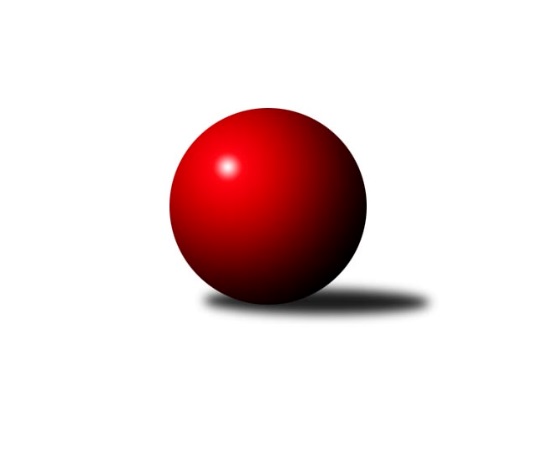 Č.4Ročník 2020/2021	26.7.2020Nejlepšího výkonu v tomto kole: 2114 dosáhlo družstvo: TJ Odry Letní liga - skupina F 2020/2021Výsledky 4. kolaSouhrnný přehled výsledků:Kuželky Horní Benešov	- TJ Spartak Bílovec		dohrávka		26.7.TJ Odry 	- TJ Unie Hlubina		dohrávka		28.7.Tabulka družstev:	1.	TJ Odry	0	0	0	0	0.0 : 0.0 	0.0 : 0.0 	 0	0	2.	TJ Spartak Bílovec	0	0	0	0	0.0 : 0.0 	0.0 : 0.0 	 0	0	3.	TJ Unie Hlubina	0	0	0	0	0.0 : 0.0 	0.0 : 0.0 	 0	0	4.	Kuželky Horní Benešov	0	0	0	0	0.0 : 0.0 	0.0 : 0.0 	 0	0Podrobné výsledky kola:Pořadí jednotlivců:	jméno hráče	družstvo	celkem	plné	dorážka	chyby	poměr kuž.	MaximumSportovně technické informace:Starty náhradníků:registrační číslo	jméno a příjmení 	datum startu 	družstvo	číslo startu
Hráči dopsaní na soupisku:registrační číslo	jméno a příjmení 	datum startu 	družstvo	Program dalšího kola:Nejlepší šestka kola - absolutněNejlepší šestka kola - absolutněNejlepší šestka kola - absolutněNejlepší šestka kola - absolutněNejlepší šestka kola - dle průměru kuželenNejlepší šestka kola - dle průměru kuželenNejlepší šestka kola - dle průměru kuželenNejlepší šestka kola - dle průměru kuželenNejlepší šestka kola - dle průměru kuželenPočetJménoNázev týmuVýkonPočetJménoNázev týmuPrůměr (%)Výkon1xKarel ChlevišťanOdry5771xMartin KorabaKuželky HB110.985511xMartin KorabaKuželky HB5511xKarel ChlevišťanOdry109.95772xPřemysl ŽáčekHlubina5373xTomáš BinarBílovec A104.935212xStanislava OvšákováOdry5342xDavid BinarBílovec A103.935161xJan ŽídekHlubina5232xPřemysl ŽáčekHlubina102.285373xTomáš BinarBílovec A5213xJaromír MartiníkKuželky HB102.11507